TEGO® Dispers 1010 – Lowest viscosities for high quality inkjet printingA new type of dispersing additive from Evonik’s Resource Efficiency Segment has been specially developed for low polarity ink systems – with a special focus on ceramic inks. Even at high pigment loading, TEGO® Dispers 1010 delivers low viscosities, thus making a major contribution to the efficient manufacture of ceramic inks. The solvent-free, liquid dispersing additive with 100% active substance content is easy to handle and dose. TEGO® Dispers 1010 allows for the production of low-viscosity inkjet inks with Newtonian flow characteristics. Small particle sizes, obtained by efficient grinding, result in maximum color intensity, while narrow particle size distribution ensures inks with easy filterability. Sedimentation of all pigment types is suppressed despite the low viscosity and allows ink systems to achieve long shelf life.“The product exhibits broad compatibility and can be easily combined with co-additives, such as TEGO® Dispers 656, to achieve a desired yield point,” states Dr. Anna-Maria Hofmann, director global of marketing for inks & new applications. “Combination with further dispersing additives also permits the compatibility of non-polar solvents, such as hydrocarbons, to be adjusted to that of polar solvents. A true all-rounder – also suitable for use with organic pigments and carbon blacks!”Other TEGO® Dispers wetting and dispersing additives can be used in combination to promote the performance of TEGO® Dispers 1010. More information is available on request from digital-printing-inks@evonik.com.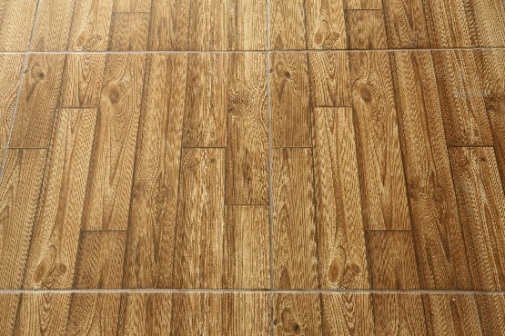 High quality digital print on tiles to give the appearance of woodAbout Resource EfficiencyThe Resource Efficiency segment is led by Evonik Resource Efficiency GmbH and supplies high performance materials for environmentally friendly as well as energy-efficient systems to the automotive, paints & coatings, adhesives, construction, and many other industries. This segment employed about 8,600 employees, and generated sales of around €4.3 billion in 2015.Company information Evonik, the creative industrial group from Germany, is one of the world leaders 
in specialty chemicals. Profitable growth and a sustained increase in the value of the company form the heart of Evonik’s corporate strategy. Its activities focus on the key megatrends health, nutrition, resource efficiency and globalization. Evonik benefits specifically from its innovative prowess and integrated technology platforms.Evonik is active in over 100 countries around the world. In fiscal 2015 more than 33,500 employees generated sales of around €13.5 billion and an operating profit (adjusted EBITDA) of about €2.47 billion.DisclaimerIn so far as forecasts or expectations are expressed in this press release or where our statements concern the future, these forecasts, expectations or statements may involve known or unknown risks and uncertainties. Actual results or developments may vary, depending on changes in the operating environment. Neither Evonik Industries AG nor its group companies assume an obligation to update the forecasts, expectations or statements contained in this release.April 4, 2016Specialized Press Contact EuropeThomas LangeCoating AdditivesPhone +49 201 173 3050thomas.lange2@evonik.comSpecialized Press Contact 
AmericasJacek GedigaCoating AdditivesPhone +1 804 727 0670jacek.gediga@evonik.comSpecialized Press Contact AsiaAriel FangPhone +86 21 6119 1505ariel.fang@evonik.comEvonik Resource Efficiency GmbHRellinghauser Straße 1-1145128 Essen
GermanyPhone +49 201 177-01Telefax +49 201 177-3475www.evonik.deExecutive BoardDr. Claus Rettig, ChairmanDr. Johannes Ohmer, Simone Hildmann, Alexandra SchwarzRegistered Office: EssenRegistered Court: Essen Local CourtCommercial Registry  B 25783VAT ID no. DE  815528487